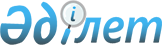 Об утверждении Правил разработки и использования символики природоохранного учреждения
					
			Утративший силу
			
			
		
					Приказ Председателя Комитета лесного и охотничьего хозяйства Министерства сельского хозяйства Республики Казахстан от 22 января 2007 года № 21. Зарегистрирован в Министерстве юстиции Республики Казахстан 21 февраля 2007 года № 4549. Утратил силу приказом и.о. Министра сельского хозяйства Республики Казахстан от 1 сентября 2010 года № 556

      Сноска. Утратил силу приказом и.о. Министра сельского хозяйства Республики Казахстан от 01.09.2010 № 556 (вводится в действие по истечении десяти календарных дней после дня его первого официального опубликования).      В соответствии со статьями 8 и 19 Закона Республики Казахстан "Об особо охраняемых природных территориях", ПРИКАЗЫВАЮ: 

      1. Утвердить прилагаемые Правила разработки и использования символики природоохранного учреждения. 

      2. Настоящий приказ вводится в действие по истечении десяти календарных дней после дня его первого официального опубликования.       Председатель Утверждены                  

приказом Председателя Комитета       

лесного и охотничьего хозяйства      

Министерства сельского хозяйства      

Республики Казахстан            

от 22 января 2007 года N 21         

  Правила 

разработки и использования 

символики природоохранного учреждения  1. Общие положения 

      1. Настоящие Правила определяют порядок разработки и использования символики государственных природных заповедников, государственных национальных природных парков, государственных природных резерватов, государственных региональных природных парков (далее - природоохранное учреждение). 

      2. Символикой природоохранного учреждения являются его эмблема и флаг (далее - символика), изображение которых утверждается уполномоченным органом в области особо охраняемых природных территорий (далее - уполномоченный орган). 

      3. При разработке символики соблюдаются следующие основные требования: 

      в эмблеме отражаются словесные, изобразительные и/или объемные обозначения либо их комбинации, отражающие характерные особенности природных и/или историко-культурных комплексов и объектов природоохранного учреждения, а также помещается его наименование на государственном языке; 

      флаг представляет собой полотнище, на котором размещаются эмблема и полное наименование природоохранного учреждения на государственном языке. Отношение ширины флага к его длине - 1:2.  

  2. Разработка и утверждение символики 

      4. Разработка символики организуется природоохранным учреждением. 

      5. В природоохранном учреждении создается рабочая группа по разработке символики с привлечением специалистов особо охраняемых природных территорий, искусствоведов, профессиональных художников, дизайнеров, специалистов в области истории, археологии, естествознания, технического регулирования, права. 

      6. Проект символики рассматривается и утверждается научно-техническим советом природоохранного учреждения, после чего направляется в уполномоченный орган. 

      В уполномоченном органе, приказом первого руководителя либо лица, его замещающего, создается экспертная комиссия, которая в течение двадцати дней рассматривает проект символики. После получения положительного заключения экспертной комиссии символика в течение десяти дней утверждается приказом первого руководителя уполномоченного органа либо лица, его замещающего. 

      В случае получения отрицательного заключения экспертной комиссии проект символики в течение десяти дней возвращается природоохранному учреждению на доработку. Природоохранное учреждение в месячный срок после ее возвращения обеспечивает доработку символики с учетом замечаний и предложений экспертной комиссии и повторно вносит на рассмотрение. 

      7. Утвержденная символика регистрируется в соответствии с  Законом Республики Казахстан "О товарных знаках, знаках обслуживания и наименованиях мест происхождения товаров" как товарный знак природоохранного учреждения.  

  3. Использование символики 

      8. Природоохранное учреждение использует символику на бланках, всех видах печатной и иной информационной и образовательной продукции, при оказании услуг, а также разрешает ее использование физическим и юридическим лицам на платной основе. 

      9. Использование символики физическими и юридическими лицами оформляется договором. 

      В договоре определяются рамки использования символики, обязательства сторон, размер и порядок оплаты (разовая выплата за размещение рекламы, отчисления от продажи товаров/услуг и другие), ответственность сторон за ненадлежащее использование символики, либо за ее дискредитацию в результате несоответствия товаров/услуг, а также их рекламы заявленному качеству. 

      В случае реорганизации юридического лица, изменения данных физического лица-заявителя или перечня выпускаемой ими продукции/оказываемых услуг, для которых предусматривалось использование символики, договор подлежит переоформлению. 

      10. Символика может использоваться физическими и юридическими лицами, производящими экологически чистую пищевую продукцию, либо продукцию, изготовленную из экологически чистых продуктов/материалов, по экологически чистым технологиям с заявленными высокими показателями качества, либо оказывающими услуги, связанные с туристическим бизнесом, экологическим образованием и просвещением. 

      Символика размещается ими в рекламных материалах, на самой продукции или ее товарных ярлыках, на упаковке. 

      11. Для получения разрешения на использование символики заявитель направляет в адрес администрации природоохранного учреждения заявку, которая включает: 

      1) заявление с указанием: 

      для юридического лица - его наименования и организационно-правовой формы, юридического и фактического адреса, банковских реквизитов; 

      для физического лица - фамилии, имени, отчества, места жительства; 

      вида деятельности; 

      2) копии свидетельства о государственной регистрации юридического лица; 

      3) копии статистической карточки юридического лица; 

      4) копии удостоверения личности или паспорта физического лица; 

      5) копии свидетельства о государственной регистрации индивидуального предпринимателя; 

      6) сведения о продукции, оказываемых услугах, для которых заявлено использование символики, заявленные параметры качества на них. 

      12. Рассмотрение заявки на получение разрешения на использование символики производится комиссией природоохранного учреждения по использованию символики в течение тридцати дней со дня ее подачи.  

  4. Ответственность за неправомерное использование символики 

      13. Физические и юридические лица несут ответственность за незаконное использование символики в соответствии с Кодексом Республики Казахстан об административных правонарушениях. 
					© 2012. РГП на ПХВ «Институт законодательства и правовой информации Республики Казахстан» Министерства юстиции Республики Казахстан
				